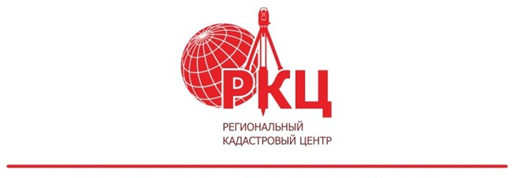 Что делать, если объект недвижимости не отображается на публичной кадастровой карте Росреестра?В процессе оформления недвижимости порой можно столкнуться с непонятными ситуациями и сложностями, особенно, если это не только что отстроенный многоквартирный дом, а жилой дом, купленный по расписке несколько десятков лет назад. Один из частых вопросов: почему сведения об объекте недвижимости в Едином государственном реестре недвижимости (Далее - ЕГРН) есть, но он не отображается на публичной кадастровой карте Росреестра (Далее - ПКК)?  Мы рассмотрим самые вероятные причины. Первая, это случаи, когда границы земельного участка или дома не были определены.  Да, объекты внесены в ЕГРН, но имеют статус ранее учтенных, сведения в ЕГРН были переданы без координат. Вы можете убедиться в этом, заказав выписку из ЕГРН на объект недвижимости. Как определить, что Ваша недвижимость относится к ранее учтенным объектам недвижимости мы писали ранее.  Для того, чтобы объекты отображались на ПКК необходимо провести процедуру уточнения местоположения границ. Это делает кадастровый инженер: определяет координаты, готовит межевой или технический план, который Вы уже подаете в Росреестр с заявлением на изменение сведений об объекте недвижимости. После того как орган регистрации права примет решение о внесении сведений в ЕГРН объект будет отражаться на ПКК.Если же уточнение Вы уже делали, координаты объекта определены, то стоит немного подождать, так как сведения на ПКК Росреестра обновляются с небольшим запозданием. Это вторая причина. В случае, если сведения так и не появятся Вы можете написать обращение в Росреестр для корректировки таких сведений. И третий случай, когда кадастровые работы проведены в соответствии с требованиями устаревшего законодательства. Здесь стоит сказать, что земельное законодательство неоднократно менялось. Юридическая норма о карте объекта появилась только в 2001 году. В 2009 - установлены новые нормативы измерений координат характерных точек. Следовательно, местоположение границ земельных участков, установленных до 2001 года, а также в период 2001–2009 годов, несмотря на то, что у Вас есть координаты, могут быть не внесены в ЕГРН и на публичную кадастровую карту Росреестра.
Здесь также, как и в первом случае, необходимо проводить уточнение местоположения границ объекта, заключив договор подряда с кадастровым инженером. В заключении хотелось бы отметить, что сведения ПКК являются общедоступными и носят исключительно информационно-справочный характер.Горбачёва Л.Р.Специалист по связям с общественностьюКомпании «Региональный кадастровый центр»https://rkc56.ru